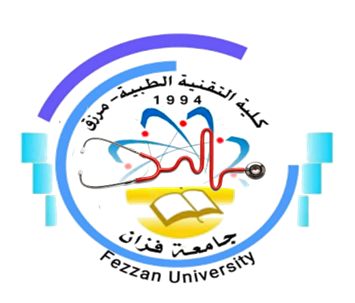 كلية التقنية الطبية/ مرزقنموذج توصيف مقرر دراسياهداف المقرر:(1) يتعرف الطالب علي مناطق الأشعة الكهرومغناطيسية واختلاف تأثيرها على الجزيئات باختلاف قوتها. (2) يتعرف الطالب علي أنواع وتركيب الأجهزة الطيفية والأساس العلمي لكل جهاز وطريقة قياس.(3) يتعرف الطالب علي مميزات الأجهزة الآلية ودقة القياس.										 محتويات المقرر:طرق التدريس: محاضرات   طرق التقييم:المراجع:رئيس القسم :أ. مبروكة محمد عبداللهمنسق الجودة :أ. حنان الحاج عليرئيس قسم الجودة:/ أ. خديجة عبدالسلام سعد1اسم المقرر و البرنامجكيمياء التحليل الالي PT4052منسق المقررأ. مبروكة الدرمون3القسم / الشعبة التي تقدم البرنامجتقنية الادوية4الأقسام العلمية ذات العلاقة بالبرنامجلا يوجد 5الساعات الدراسية للمقرر626اللغة المستخدمة في العملية التعليميةالعربية7السنة الدراسية / الفصل الدراسيالرابع8تاريخ وجهة اعتماد المقررربيع 2017الموضوع العلميعدد الساعاتمحاضرةمعملتمارينطرق التحليل الطيفي مقدمة - الأشعة الكهرومغناطيسية  تعريفها وخواصها  ومناطقها22التحليل الطيفي للجزيئات (الأجهزة الطيفية للأشعة الفوق بنفسجية و المرئية (التركيب وأنواعها) .523التحليل الطيفي للجزيئات الانتقالات الالكترونية للأشعة الفوق بنفسجية و المرئية ومناطق مواقعها.	523التحليل الطيفي للجزيئات التحليل الطيفي لامتصاص الأشعة تحت الحمراء(الأساس العلمي _ تركيب الجهاز - عدد الحركات الاهتزازية وأنواعها 523التحليل الطيفي للجزيئات خصائص طيف امتصاص الأشعة تحت الحمراء ومناطق مواقعها بالتفصيل523مطيافيــــــــــــــة الرنين النووي المغناطيســــــــــي(الأساس العلمي  - تركيب الجهاز-الخواص المغناطيسية).523تابع مطيافيــــــــــــــة الرنين النووي المغناطيســــــــــي الإزاحة الكيميائية للطيف (التعريف- طريقة الحساب- دراسة العوامل المؤثرة عليها )منحني طيف الرنين النووي المغناطيسي .طيف 1H1 , 6C13                              523مطياف الكتلة (المقدمة -  الأساس العلمي- مكونات الجهاز بالتفصيل). دراسة منحني طيف الكتلة وتفسير التكسيرات523أمثلة مطياف الكتلة523التحليل الطيفي للذرات الانبعاث الفلوروسينى ، الحث البلازمي المزدوج ، (الأساس العلمي و تركيب الجهاز وطريقه عمله بالتفصيل).523التحليل الطيفي للذرات ، منحني الامتصاص واستخدامه فالتقدير النوعي و الكمي العناصر523الأشعــــــــــــة الســـــــــــينية المقدمة والأساس العلمي _تركيب الجهاز _ تطبيقات للأشعة السينية )523ر.مطرق التقييمتاريخ التقييمالنسبة المئوية1تقارير معمليةأسبوعيا10%2امتحان نصفيالاسبوع السادس15%3ورقة عملالاسبوع الثامن5%4امتحان  نهائي عملي بعد الاسبوع الثاني عشر20%5امتحان  نهائي نظريبعد الاسبوع الثاني عشر50%100 %عنوان المراجعالناشرالنسخةالمؤلفمكان تواجدهاالكتب الدراسية المقررةأجهزة التحليل الطيفي والكروماتوغرافي, أحمد خميس محمد , ,مكتبة بستان المعرفة, 2005. التحليل الطيفي للأنظمة الكيميائية والبيوكيميائية   د.عبدالمنعم محمد السيد الأعسر, ,الدار العربية للنشر و التوزيع ,1997.أجهزة التحليل الطيفي والكروماتوغرافي, أحمد خميس محمد , ,مكتبة بستان المعرفة, 2005. التحليل الطيفي للأنظمة الكيميائية والبيوكيميائية   د.عبدالمنعم محمد السيد الأعسر, ,الدار العربية للنشر و التوزيع ,1997.أجهزة التحليل الطيفي والكروماتوغرافي, أحمد خميس محمد , ,مكتبة بستان المعرفة, 2005. التحليل الطيفي للأنظمة الكيميائية والبيوكيميائية   د.عبدالمنعم محمد السيد الأعسر, ,الدار العربية للنشر و التوزيع ,1997.أجهزة التحليل الطيفي والكروماتوغرافي, أحمد خميس محمد , ,مكتبة بستان المعرفة, 2005. التحليل الطيفي للأنظمة الكيميائية والبيوكيميائية   د.عبدالمنعم محمد السيد الأعسر, ,الدار العربية للنشر و التوزيع ,1997.كتب مساعدةالكیمیاء التحلیلیة والتحلیل الطیفي , د.عبدالمنعم محمد الأعسر, الدار العربیة للنشر, 1995الكیمیاء التحلیلیة والتحلیل الطیفي , د.عبدالمنعم محمد الأعسر, الدار العربیة للنشر, 1995الكیمیاء التحلیلیة والتحلیل الطیفي , د.عبدالمنعم محمد الأعسر, الدار العربیة للنشر, 1995الكیمیاء التحلیلیة والتحلیل الطیفي , د.عبدالمنعم محمد الأعسر, الدار العربیة للنشر, 1995